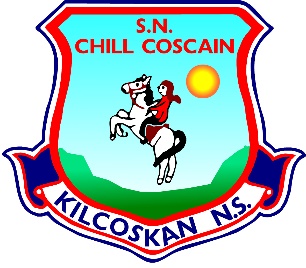 KILCOSKAN NATIONAL SCHOOL 2022-2023Kilcoskan National School, Kilcoskan, The Ward, Co Dublin Ph: 01 8351508www.kilcoskan.comThird Class Booklist – Bookhaven Code: u1kt3cClass books to be purchased by parentsHandwriting:		Ready to Write E1 (Third Class)Spelling:		Spellbound 3 (Third Class) – CJ FallonEnglish:                          Starlight Combined Reader & Skills Book - FolensMaths:			Cracking Maths Pupil Book (Third Class) - Gill and MacMillan				New Wave Mental Maths (Third Class)				Maths Table BookGaeilge:		Bua Na Cainte 3 (Third Class) - EdcoSESE:			Small World History (Fourth Class)				Small World Geography & Science (Fourth Class)                                                      * 3rd class will need 4th class book this year.Please ensure all books and stationery are clearly labelled for the first day of school.  Please ensure ALL uniform items, tracksuits, coats, hats etc are clearly labelled.Please ensure all school bags, lunch boxes and beakers are clearly labelled. 